How to open a POOpen the excel form Fill in the relevant information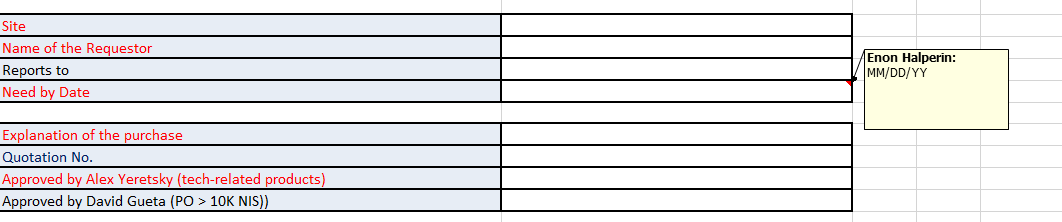 Pick the relevant site Choose the name of the requestor“Reports to“ will be picked automaticallyChoose the relevant date that you need the service/goods Explain the purpose of the service/goodsIf you received a quotation # pls. add itIf Cyber Security dept. should be involved pls. choose “yes”If the PO is above 10K ILS it will be routed automatically to David Gueta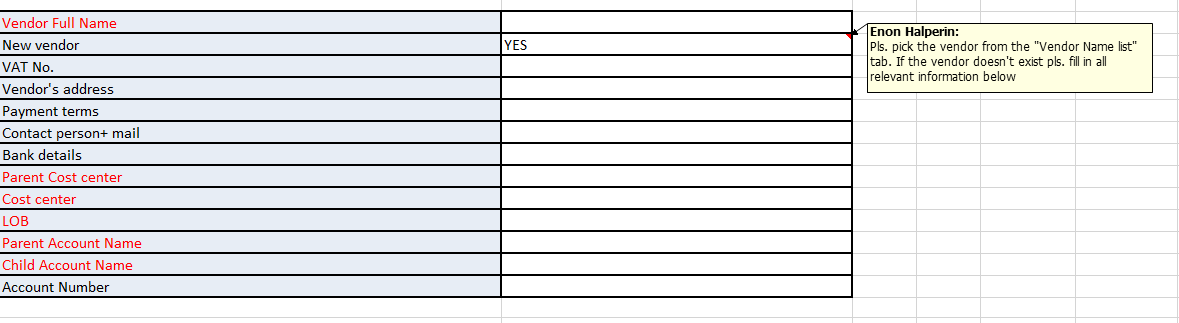 Pls. choose the Vendor from the “Vendor Name list” tab. If the vendor is new follow the instructions in the “new vendor instructions” tabPick the parent cost center from the listPick the cost center from the list (only relevant cost centers from the parent cost center that was picked will be displayed)Pls. choose the relevant LOB (line of Business): Unattended, Retail, EV etc..Pls. choose the relevant parent account category (ie: Marketing, computers etc.)Pls. choose the relevant account (only accounts that are part of the parent account will be displayed)Account Number will be displayed automatically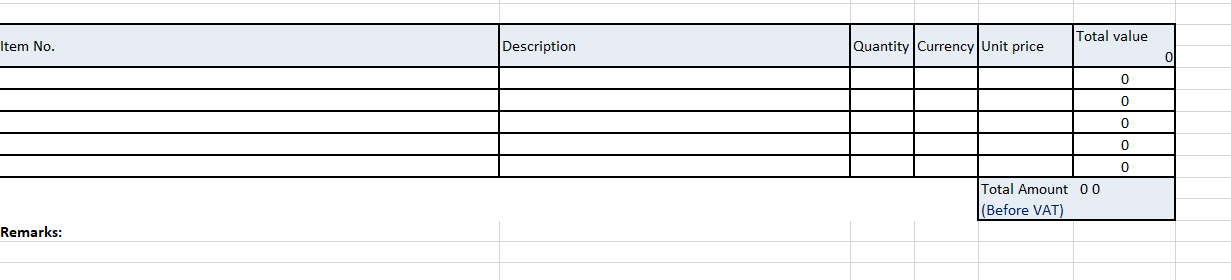 Write the relevant descriptions for every cost of service/goodsPick the relevant quantities. For service if you are requesting hours pls. choose the number of hours and in the unit price pick the hourly ratePick the relevant currency that will be usedOnce done press the “send PO for approval” blue button and send the emailThe email will be sent automatically to the FP&A teamThe FP&A team will check if there is a budget and approve. The PO will be sent to the requestor manager based on the DOA (delegation of authority).The Manager will approve and send back to the FP&A team.The FP&A team will send the PO to the Purchasing dept. that will enter the data in SAP and send the PO to the vendor